Friends & Donors: Name(s) as acknowledged in Program____________________________________________________________________________________Notes: ________________________________________________________________________________________________________________________________________________________________________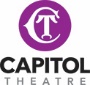 2023-2024SEASON ORDER FORM2023-2024SEASON ORDER FORMDate Received _________________Amount Received ______________Order Number _________________Check Number _________________NameNameNameNameNameNameAddressAddressAddressAddressAddressAddressCityCityCityCityCityCityStateStateStateStateZipZipPhonePhone*email*email*email*email*email must be included to take advantage of advance notification of shows added throughout the season*email must be included to take advantage of advance notification of shows added throughout the season*email must be included to take advantage of advance notification of shows added throughout the season*email must be included to take advantage of advance notification of shows added throughout the season*email must be included to take advantage of advance notification of shows added throughout the season*email must be included to take advantage of advance notification of shows added throughout the season1CHOOSE YOUR PREFERRED PERFORMANCE TIME AND TIERCHOOSE YOUR PREFERRED PERFORMANCE TIME AND TIERCHOOSE YOUR PREFERRED PERFORMANCE TIME AND TIERCHOOSE YOUR PREFERRED PERFORMANCE TIME AND TIERCHOOSE YOUR PREFERRED PERFORMANCE TIME AND TIERCHOOSE YOUR PREFERRED PERFORMANCE TIME AND TIERCHOOSE YOUR PREFERRED PERFORMANCE TIME AND TIERQuantityTier 1Tier 2Tier 3Tier 4Tier 5TOTAL☐Performance 1$520$360$280$192$132☐Performance 2$520$360$280$192$132Subscription Prices include a $2 per ticket Patron User Fee.Subscription Prices include a $2 per ticket Patron User Fee.Subscription Prices include a $2 per ticket Patron User Fee.Subscription Prices include a $2 per ticket Patron User Fee.Subscription Prices include a $2 per ticket Patron User Fee.Subscription Prices include a $2 per ticket Patron User Fee.Subscription Prices include a $2 per ticket Patron User Fee.TOTAL$2BECOME A FRIEND☐I WANT TO BECOME A FRIENDBecome a friend and join other patrons with passion. Experience the theatre beyond the stage with more info and more opportunities. The $250 donation includes the whole household. Become a friend and join other patrons with passion. Experience the theatre beyond the stage with more info and more opportunities. The $250 donation includes the whole household. $2503DONATE☐Ticket sales generate only a portion of the funds required to keep the Theatre doors open. Your support secures our legacy for future generations.Ticket sales generate only a portion of the funds required to keep the Theatre doors open. Your support secures our legacy for future generations.Annual fund drive contributionAnnual fund drive contributionAnnual fund drive contribution$4GRAND TOTAL AND PAYMENTPay by Check ☐ Payable to: The Capitol TheatreGRAND TOTAL$Pay by Card   ☐ AMEX  ☐ Discover  ☐ MasterCard  ☐ VisaName on Card __________________________________________________________________Name on Card __________________________________________________________________Name on Card __________________________________________________________________Card # ________________________________________________________________________Card # ________________________________________________________________________Card # ________________________________________________________________________Expiration Date _________________________________ Security Code ____________________Expiration Date _________________________________ Security Code ____________________Expiration Date _________________________________ Security Code ____________________For questions or changes call 509-853-ARTS or email us at boxoffice@capitoltheatre.org.Subscribers receive exchange privileges.
All exchange requests will be addressed after July 31st.For questions or changes call 509-853-ARTS or email us at boxoffice@capitoltheatre.org.Subscribers receive exchange privileges.
All exchange requests will be addressed after July 31st.For questions or changes call 509-853-ARTS or email us at boxoffice@capitoltheatre.org.Subscribers receive exchange privileges.
All exchange requests will be addressed after July 31st.